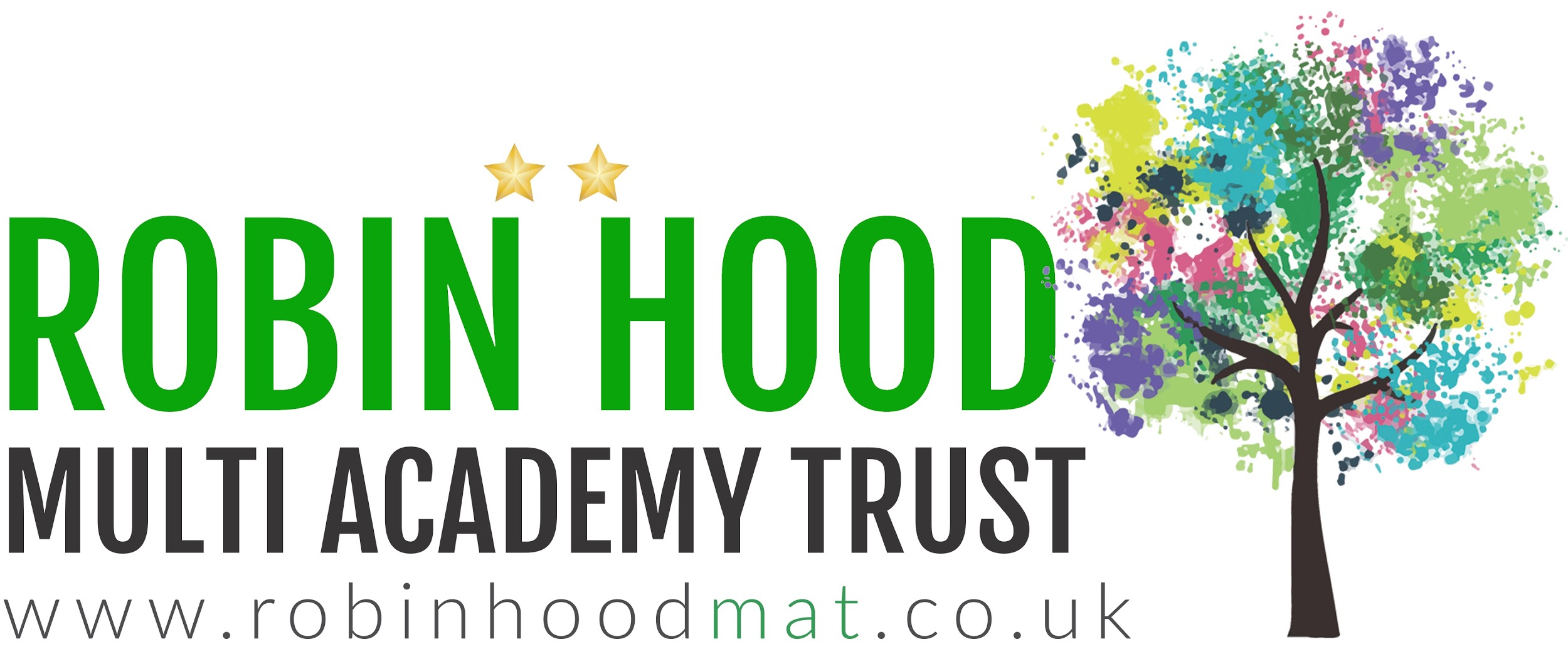 Learning Project WEEK 2 - The Area You Live InLearning Project WEEK 2 - The Area You Live InAge Range: Y5/6Age Range: Y5/6Weekly Maths Tasks (Aim to do 1 per day)Weekly Reading Tasks (Aim to do 1 per day)Working on Times Table Rockstars. Get a piece of paper and show everything you know about multiplication and division. This could be pictures, diagrams, explanations, methods etc. Be as creative as you want to be. Practise knowledge of multiples by placing them into this Carroll diagram. Arithmetic practise on Maths Frame. Research how many people live in your area, city, county etc. What is the difference between each amount? Which is the biggest and why? Look at the different house types on you street (e.g. detached, flats, semi-detached). Create a bar chart or pie chart showing this information. Work on your reasoning and problem solving by practising past SATs questions that are broken down into topic areas and have videos linked to them that can be watched if needed. As these are older papers these are suitable for both years 5 and 6. Click on one of the topic areas listed to gain access to the questions. Continue to read a chapter from your book. After this, write a short review detailing your likes and dislikes about the novel so far. Remember to justify your opinion with examples from the text. Record any words that have captured your interest from the chapter that you have read. Write antonyms for these words.Read to another member of the family.  Weekly Spelling Tasks (Aim to do 1 per day)Weekly Writing Tasks (Aim to do 1 per day)Practise the Year 5/ 6 Common Exception Words (see list)Choose 5 Common Exception words. Write a synonym, antonym, the meaning and an example of how to use the word in a sentence.Practise spellings on Spelling Frame. Create a vocabulary bank about the area you live in. You may want to use this for some of your writing tasks this week. Proofread your writing from the day. Use a dictionary to check the spelling of any words that you found challenging. This will also enable you to check that the meaning of the word is suitable for the sentence.Write a diary entry/newspaper report summarising the events from the day. This time, this must be the events for another family member. Choose one of the local locations below and create a persuasive leaflet about this place. Places you could write about include: Trowbridge Town Park, Bounce House, Bowood or another place that interests you.    Think of a local significant individual from the area or choose from the selection below. Then write a set of questions to interview that person. People you could choose from are: Dave Dee, Aaron Moores, John of Gaunt, Will CarlingHS2 (The high speed railway line) should continue to be built. Do you agree/disagree? Write an argument about this statement – you may need to research it first!Story Task: Invent a new character for your very own story. Think about the setting you created last week and how your character would fit in to this. You must also consider the audience you want your story to appeal to.Learning Project - to be done throughout the weekLearning Project - to be done throughout the weekThe project this week aims to provide opportunities for you to learn more about the area in which you live. Learning may focus on your local area, famous people, key landmarks and links to your town.An Architectural Masterpiece-  designing a new building/structure to inspire the residents of your local town or city. You must research, plan and design it. Some of you may even want to make a model of it using materials from around the house. Promoting Your Local Area- a visitor from another country is coming to stay in the town for a week. You really need to impress them by showing them the most interesting places in your local area. Where would you take them each day? Plan the itinerary for each day detailing the transport that will be taken to each location, how long will be spent there, what will be eaten and any activities that may take place. Favourite place on my street – draw the building or garden you like the most on your street. It might well be yours!Places of Worship -  How many different religions have places of worship with thirty miles of us? Where are they and how long would it take us to get there if we were to visit from school? The project this week aims to provide opportunities for you to learn more about the area in which you live. Learning may focus on your local area, famous people, key landmarks and links to your town.An Architectural Masterpiece-  designing a new building/structure to inspire the residents of your local town or city. You must research, plan and design it. Some of you may even want to make a model of it using materials from around the house. Promoting Your Local Area- a visitor from another country is coming to stay in the town for a week. You really need to impress them by showing them the most interesting places in your local area. Where would you take them each day? Plan the itinerary for each day detailing the transport that will be taken to each location, how long will be spent there, what will be eaten and any activities that may take place. Favourite place on my street – draw the building or garden you like the most on your street. It might well be yours!Places of Worship -  How many different religions have places of worship with thirty miles of us? Where are they and how long would it take us to get there if we were to visit from school? #TheLearningProjects#TheLearningProjects